      ПОСТАНОВЛЕНИЕ                 АДМИНИСТРАЦИИ СОБОЛЕВСКОГО МУНИЦИПАЛЬНОГО  РАЙОНА КАМЧАТСКОГО КРАЯ03   сентября 2019                               с.Соболево                                          № 259О внесении изменений в муниципальную программу Соболевского муниципального района Камчатского края «Развитие экономики, промышленности Соболевского района Камчатского края, повышение их конкурентоспособности», утвержденную постановлением администрации Соболевского муниципального района Камчатского края от 14.10.2013 № 329	В целях создания экономических и технологических условий для повышения конкурентоспособности и устойчивого развития сельского хозяйства на территории Соболевского муниципального района несения изменений в муниципальную программу Соболевского муниципального района Камчатского края «Развитие экономики, промышленности Соболевского муниципального района Камчатского края, повышение их конкурентоспособности», утвержденной постановлением администрации Соболевского муниципального района  Камчатского края от 14.10.2013 № 329 (с изменениями и дополнениями) АДМИНИСТРАЦИЯ ПОСТАНОВЛЯЕТ:Внести в муниципальную программу Соболевского муниципального района Камчатского края «Развитие экономики, промышленности Соболевского района Камчатского края, повышение их конкурентоспособности», утвержденную постановлением администрации Соболевского муниципального района Камчатского края от 14.10.2013 № 329, изменения согласно приложению.Управлению делами администрации обнародовать настоящее постановление  в районной газете «Соболевский вестник» и на официальном сайте Соболевского муниципального района в информационно-телекоммуникационной сети Интернет.Настоящее постановление вступает в силу после его официального опубликования (обнародования) и распространяется на правоотношения,  возникшие с 01 января 2019 года.Глава Соболевского муниципального района                                           В.И. КуркинПриложение к постановлению администрации Соболевского муниципального района от 03.09.2019  № 259    Измененияв муниципальную программу Соболевского муниципального района«Развитие экономики, промышленности Соболевского района Камчатского края, повышение их конкурентоспособности», утвержденную постановлением администрации  Соболевского муниципального района от 14.10.2013 № 329	1. Подпрограмму 4 «Развитие сельского хозяйства в Соболевском муниципальном районе»  дополнить приложением 1 следующего содержания:Порядок предоставления грантов Крестьянским (фермерским) хозяйствам на развитие животноводческой фермы в Соболевском муниципальном районе	1. Настоящий Порядок регламентирует предоставление Крестьянским (фермерским) хозяйствам, грантов на развитие животноводческой фермы на территории Соболевского муниципального района в рамках Подпрограммы 4 «Развитие сельского хозяйства в Соболевском муниципальном районе» муниципальной программы Соболевского муниципального района «Развитие экономики, промышленности Соболевского района Камчатского края, повышение их конкурентоспособности»,.	2. Грант на развитие животноводческой фермы (далее - грант) предоставляется за счет средств местного  бюджета, в том числе за счет средств, поступивших в местный  бюджет из краевого бюджета, в целях создания и развития в Соболевском муниципальном районе крестьянского (фермерского) хозяйства,  включая:1) разработку проектной документации строительства, реконструкции или модернизации животноводческой фермы;2) строительство, реконструкцию или модернизацию животноводческой фермы;3) строительство, реконструкцию или модернизацию производственных объектов по переработке продукции животноводства;4) комплектацию животноводческой фермы и объектов по переработке животноводческой продукции оборудованием и техникой, а также их монтаж;5) покупку сельскохозяйственных животных.           3. Размер гранта, предоставляемого конкретному главе К(Ф)Х определяется конкурсной комиссией по предоставлению грантов (субсидий) субъектам малого и среднего предпринимательства в Соболевском муниципальном районе (далее - конкурсная комиссия), с учетом собственных средств фермера и его плана расходов в целях, предусмотренных пунктом 2 настоящего Порядка.4. Максимальный размер гранта в расчете на одно К(Ф)Х устанавливается в размере, не превышающем 10,0 млн. рублей.5. Гранты предоставляются К(Ф)Х с учетом следующих требований:1) К(Ф)Х соответствует критериям микропредприятия в соответствии с Федеральным законом от 24.07.2007 г. N 209-ФЗ "О развитии малого и среднего предпринимательства в Российской Федерации";2) срок деятельности К(Ф)Х на дату подачи заявки на конкурс превышает 12 месяцев с даты регистрации;3) К(Ф)Х зарегистрировано на территории Соболевского муниципального района Камчатского края;4) глава К(Ф)Х ранее не являлся получателем грантов на создание и развитие К(Ф)Х, грантов на развитие животноводческих ферм, либо с даты полного освоения гранта на создание и развитие К(Ф)Х, единовременной помощи на бытовое обустройство начинающих фермеров, гранта на развитие животноводческих ферм прошло не менее 2 лет;5) глава К(Ф)Х имеет план по созданию и развитию животноводческой фермы с высокопродуктивным скотом и высокотехнологическим оборудованием по направлению деятельности (отрасли) животноводства, увеличению объема реализуемой животноводческой продукции, обоснование создания, реконструкции или модернизации животноводческой фермы со сроком окупаемости не более 5 лет (далее - бизнес-план);6) глава К(Ф)Х представляет план расходов (далее - План) с указанием наименований приобретаемого имущества, выполняемых работ, оказываемых услуг (далее - Приобретения), их количества, цены, источников финансирования (средств гранта, собственных и заемных средств);7)  глава К(Ф)Х обязуется использовать грант в течение 24 месяца со дня поступления средств на счет главы К(Ф)Х и использовать имущество, закупаемое за счет гранта, исключительно на развитие и деятельность животноводческой фермы.8) глава К(Ф)Х обязуется оплачивать за счет собственных средств не менее 10% от стоимости статьи приобретаемого имущества, выполняемых работ, оказываемых услуг, софинансируемых за счет средств гранта, указанной в плане расходов9) создание К(Ф)Х условий для организации не менее 2(двух) постоянных рабочих мест;10) К(Ф)Х обязуется осуществлять деятельность в течение 5 (пяти) лет со дня окончания срока расходования гранта;11)     сохранить созданные новые постоянные рабочие места не менее пяти лет после получения гранта12) глава К(Ф)Х соглашается на передачу и обработку его персональных данных в соответствии с законодательством Российской Федерации;13) в К(Ф)Х отсутствует просроченная задолженность по страховым взносам, пеням, штрафам.6. Для участия в конкурсном отборе на предоставление гранта глава К(Ф)Х представляет в конкурсную комиссию заявку с приложением документов, установленных в части 7 настоящего Порядка.7. Глава К(Ф)Х в целях подтверждения соответствия условиям конкурсного отбора по предоставлению грантов на развитие  животноводческих ферм в Соболевском муниципальном районе представляет в конкурсную комиссию следующие документы:1) письменное заявление (приложение N 2 к настоящему Порядку);2) копию свидетельства о государственной регистрации К(Ф)Х, главой которого является;3) копию паспорта;4) бизнес-план по созданию, расширению, модернизации К(Ф)Х (приложение N 3 к настоящему Порядку);5) план расходов запрашиваемого гранта (может входить в состав бизнес-плана);6) справку об отсутствии просроченной задолженности по налогам и сборам, страховым сборам, пеням, штрафам;7) копии (оригиналы) документов, подтверждающие финансовое обеспечение (выписки с банковского счета, или свидетельства о наличии объектов собственности, или выписки их похозяйственной книги о наличии сельскохозяйственных животных).Все представляемые документы, материалы, их копии предоставляются в конкурсную комиссию в сброшюрованном виде с описью. Копии документов, представленных в конкурсную комиссию должны быть заверены участником конкурсного отбора или в установленном законодательством РФ порядке. Первый экземпляр описи с отметкой о дате, времени и должностном лице, принявшем документы, остается у главы К(Ф)Х, а второй (копия) прилагается к заявке и документам, рассматриваемым конкурсной комиссиейПри подаче заявки глава К(Ф)Х может предоставить дополнительно любые документы, в том числе рекомендательное письмо (письма) от органов местного самоуправления муниципальных образований в Камчатском крае, или общественных организаций, или поручителей, если считает, что они могут повлиять на решение конкурсной комиссии. Дополнительно представленные документы также подлежат внесению в опись.8. Сроки рассмотрения документов, подаваемых главой К(Ф)Х в конкурсную комиссию, не должны превышать 15 рабочих дней с даты их принятия в конкурсной комиссии.9. Решение конкурсной комиссии о предоставлении гранта либо об отказе в предоставлении гранта принимается простым большинством голосов присутствующих на заседании членов конкурсной комиссии и оформляется протоколом.10. Глава К(Ф)Х вправе отозвать заявление на предоставление гранта и прилагаемые к нему документы в любое время до момента рассмотрения их конкурсной комиссией, о чем вносится соответствующая запись в журнал регистрации заявлений.11. Основаниями для отказа в предоставлении гранта являются:1) непредставление или представление не в полном объеме документов, обязанность по представлению которых возложена на главу К(Ф)Х в соответствии с частью 6 настоящего порядка;2) представление главой К(Ф)Х недостоверных сведений и (или) документов;3) несоответствие условиям предоставления грантов, предусмотренных частью 5 настоящего Порядка.12. О принятом конкурсной комиссией решении администрация Соболевского муниципального района извещает главу К(Ф)Х в течение 7 календарных дней со дня принятия соответствующего решения.13. В случае принятия конкурсной комиссии решения о предоставлении гранта администрация Соболевского муниципального района в течение 7 календарных дней со дня принятия указанного решения направляет главе К(Ф)Х договор (соглашение) о предоставлении гранта для подписания.Если глава К(Ф)Х в течение 15 календарных дней со дня получения им договора (соглашения) о предоставлении гранта не подписал указанный договор (соглашение), это расценивается как односторонний отказ от получения гранта.14. Грант предоставляется главе К(Ф)Х на основании распоряжения администрация Соболевского муниципального района, принимаемого в соответствии с решением конкурсной комиссии о предоставлении гранта, и договора (соглашения) о предоставлении гранта путем перечисления денежных средств на расчетный счет главы К(Ф)Х, открытый в кредитной организации.15. Контроль за использованием гранта по целевому назначению осуществляется отдел прогнозирования, экономического анализа, инвестиций и предпринимательства администрация Соболевского муниципального района.16. Грант носит целевой характер и не может быть использован на иные цели. В случаях нарушения К(Ф)Х условий предоставления гранта, использования гранта не по целевому назначению, он подлежит возврату в районный бюджет на лицевой счет администрация Соболевского муниципального района в течение 30 календарных дней со дня получения уведомления от  администрация Соболевского муниципального района.17. Администрация Соболевского муниципального района и органы финансового контроля осуществляют обязательную проверку соблюдения условий, целей и порядка предоставления гранта.Обязательными условиями предоставления гранта, включаемыми в договор (соглашение) о предоставлении гранта, являются согласие К(Ф)Х на осуществление администрации Соболевского муниципального района и органами финансового контроля проверок соблюдения К(Ф)Х условий, целей и порядка его предоставления и запрет приобретения К(Ф)Х за счет полученных средств иностранной валюты (за исключением операций, осуществляемых в соответствии с валютным законодательством Российской Федерации при закупке (поставке) высокотехнологичного импортного оборудования, сырья и комплектующих изделий, а также связанных с достижением целей предоставления указанных средств иных операций, определенных настоящим Порядком).18. Глава К(Ф)Х обязан представлять в администрацию Соболевского муниципального района один раз в полугодие, не позднее 10 числа месяца, следующего за отчетным полугодием, в течение 5 лет с даты получения гранта отчеты об использовании гранта по форме, установленной договором (соглашением) о предоставлении гранта.19. Остаток неиспользованного Гранта в году, являющемся отчетным финансовым годом и годом окончания срока, предусмотренного пунктом 7 части 5 настоящего Порядка, в случаях, предусмотренных договором (соглашением) о предоставлении гранта, подлежит возврату в районный бюджет на лицевой счет администрация Соболевского муниципального района в течение 30 календарных дней со дня получения уведомления от администрация Соболевского муниципального района.В случае если неиспользованный остаток гранта не перечислен в районный бюджет, указанные средства подлежат взысканию в соответствии с действующим законодательством.20. Администрация Соболевского муниципального района направляет уведомление о возврате гранта в случаях, указанных в частях 16 и 19 настоящего Порядка, в течение 7 календарных дней со дня выявления соответствующих обстоятельств.	В Конкурсную комиссию по предоставлению грантов (субсидий) субъектов малого и среднего предпринимательства в Соболевском муниципальном районеЗаявление
на участие в конкурсном отборе в программе поддержке на развитие животноводческой фермы в Соболевском муниципальном районеЯ, ____________________________________________________________ ФИО (полностью) глава крестьянского (фермерского) хозяйства, подтверждаю, что:1. Ознакомлен и согласен с условиями участия и отбора участников в программе поддержке на развитие животноводческой фермы в Соболевском муниципальном районе.2. Соответствую условиям к заявителям, о чем представляю опись документов на ____ листах.3. В случае признания меня участником программы поддержки на развитие животноводческой фермы обязуюсь:а) заключить Соглашение с администрацией Соболевского муниципального района;б) оплачивать за счет собственных средств не менее 10% от стоимости статьи приобретаемого имущества, выполняемых работ, оказываемых услуг, софинансируемых за счет средств гранта, указанной в плане расходов;в) использовать грант в течение 24 месяцев со дня поступления средств на счет только по Плану расходов, утвержденному конкурсной комиссией и использовать имущество, закупаемое за счет гранта исключительно на развитие моего хозяйства;г) осуществлять деятельность хозяйства в течение пяти лет после получения гранта;д) представлять отчетность и необходимые материалы в запрашиваемые сроки.з) создать в К(Ф)Х условия для организации и сохранения в течение пяти лет после получения гранта  не менее двух постоянных рабочих мест.4. Согласен на передачу и обработку персональных данных в соответствии с законодательством Российской Федерации.5. Адрес места регистрации, адрес фактического жительства:____________________________________________________________________ 6. Телефон, e-mail и другие контакты для оперативной связи____________________________________________________________________ 7. Доверенные лица, уполномоченные главой на получение информации о конкурсе и их контактного лица ______________________________________________________________________           Глава Крестьянского (фермерского) хозяйства(Ф.И.О)	                подпись                       датаПриложение № 3 к Порядку предоставления грантов Крестьянским (фермерским) хозяйствам на развитие животноводческой фермы в Соболевском муниципальном районеУтверждаю:Глава К(Ф)Х____________/___________________ /(подпись) (расшифровка подписи)М.П.Бизнес-план"К(Ф)Х" "______________________________________________________________________"(наименование хозяйства)1. Общие сведения о хозяйстве2. Общие сведения о проекте3. Цель и задачи проекта ____________________________________________________________________ ____________________________________________________________________ ____________________________________________________________________________________________________________________________________________________________________________________________________________________________________________________________________4. Описание проекта____________________________________________________________________ ____________________________________________________________________ ____________________________________________________________________ ____________________________________________________________________ 5. Собственные ресурсы предпринимателя, используемые на создание, расширение, модернизацию производственной базы К(Ф)Х6. Потребность в работниках (создание рабочих мест)____________________________________________________________________ ________________________________________________________________________________________________________________________________________________________________________________________________________ ____________________________________________________________________ ____________________________________________________________________ ____________________________________________________________________ ____________________________________________________________________ 7. Потребность в производственных объектах, сельскохозяйственной технике, сельскохозяйственных животных, семенах, минеральных удобрениях и т.д. ____________________________________________________________________ ____________________________________________________________________ ____________________________________________________________________ ____________________________________________________________________ _______________________________________________________________________________________________________________________________________ Расшифровка расходов на создание К(Ф)Х за счет грантаОрганизация сбыта продукции, основные потребители, наличие договоров и соглашений____________________________________________________________________ ______________________________________________________________________________________________________________________________________________________________________________________________________ ______________________________________________________________________________________________________________________________________ ____________________________________________________________________ ____________________________________________________________________________________________________________________________________________________________________________________________________________________________________________________________________________________________________________________________________________________________________________________________________ Выводы по эффективности и динамике развития хозяйства____________________________________________________________________ ____________________________________________________________________ ___________________________________________________________________10. Окупаемость проекта11. Сильные и слабые стороны проектаОсновные риски____________________________________________________________________ ___________________________________________________________________Подпись главы К(Ф)Х, заверенная печатью.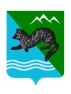 Приложение № 1 к Порядку предоставления грантов Крестьянским (фермерским) хозяйствам на развитие животноводческой фермы в Соболевском муниципальном районе Опись документов, предоставляемых Крестьянскими (фермерскими) хозяйствами для участия в конкурсном отборе для предоставления гранта Крестьянским (фермерским) хозяйствам на развитие животноводческой фермынаименование Крестьянского (фермерского) хозяйства______________________________________________________________________________ Глава Крестьянского (фермерского) хозяйства(Ф.И.О)	                подпись                       датаПриложение № 2 к Порядку предоставления грантов Крестьянским (фермерским) хозяйствам на развитие животноводческой фермы в Соболевском муниципальном районеФамилия, имя, отчество главы К(Ф)ХНомер и дата государственной регистрации главы К(Ф)ХРеквизиты главы К(Ф)Х:Реквизиты главы К(Ф)Х:ИННКППРасчетный счет/лицевой счет(указать)Корреспондентский счетБИКЮридический адрес главы К(Ф)ХФактический адрес главы К(Ф)ХТелефон, адрес электронной почты главы К(Ф)ХСуть проекта(основные мероприятия)Период реализации проекта(годы)Стоимость проекта, тыс. руб.в т. ч.:собственные средствазаемные средствасредства грантаКоличество создаваемых рабочих мест, чел.Срок окупаемости проекта, летЭффективность хозяйства после завершения проекта (на год, следующий за годом окупаемости проекта)Эффективность хозяйства после завершения проекта (на год, следующий за годом окупаемости проекта)Выручка от реализации, тыс. руб.Рентабельность производства, %Рентабельность продаж, %Среднемесячная заработная плата, тыс. руб.НаименованиеЕд.изм.Кол-воСтоимость, тыс. руб.Земельные участкиЗемельные участкиЗемельные участкиЗемельные участкиЗдания и сооруженияЗдания и сооруженияЗдания и сооруженияЗдания и сооруженияТехника и оборудованиеТехника и оборудованиеТехника и оборудованиеТехника и оборудованиеСельскохозяйственные животныеСельскохозяйственные животныеСельскохозяйственные животныеСельскохозяйственные животныеСырье, материалы, продукцияСырье, материалы, продукцияСырье, материалы, продукцияСырье, материалы, продукцияПрочие ресурсыПрочие ресурсыПрочие ресурсыПрочие ресурсыСтоимость ресурсов всегоХХЧисленность работающих, расходы на оплату труда и отчисления на социальные нуждыЧисленность работающих, расходы на оплату труда и отчисления на социальные нуждыЧисленность работающих, расходы на оплату труда и отчисления на социальные нуждыЧисленность работающих, расходы на оплату труда и отчисления на социальные нуждыЧисленность работающих, расходы на оплату труда и отчисления на социальные нуждыЧисленность работающих, расходы на оплату труда и отчисления на социальные нуждыЧисленность работающих, расходы на оплату труда и отчисления на социальные нуждыЧисленность работающих, расходы на оплату труда и отчисления на социальные нуждыНаименование показателяЕд. изм.2019 год факт2020 год прогноз2021 год прогнозГод окупаемости проектаГод, следующий за годом окупаемости проектаЧисленность работающих, всегочел.Среднемесячная заработная плататыс. руб.Расходы на оплату трудатыс. руб.Отчисления на социальные нуждытыс. руб.План расходов проекта по созданию, расширению, модернизации производственной базы К(Ф)Х План расходов проекта по созданию, расширению, модернизации производственной базы К(Ф)Х План расходов проекта по созданию, расширению, модернизации производственной базы К(Ф)Х План расходов проекта по созданию, расширению, модернизации производственной базы К(Ф)Х План расходов проекта по созданию, расширению, модернизации производственной базы К(Ф)Х План расходов проекта по созданию, расширению, модернизации производственной базы К(Ф)Х N п/пНаименование мероприятия (расходов)Источник финансирования (собственные средства, заемные средства, грант)Срок исполнения (месяц, год)Стоимость мероприятия, тыс. руб.Перечень документов, подтверждающих целевое использование средств1.2.Итого расходы в 2019 году:Итого расходы в 2019 году:Итого расходы в 2019 году:Итого расходы в 20 .... году:Итого расходы в 20 .... году:Итого расходы в 20 .... году:Всего расходов по проектуВсего расходов по проектуВсего расходов по проектуN п/пНаименование этапа(мероприятия)Ед. изм.Кол-воСрок исполненияСтоимость этапа, тыс. руб.1Покупка земли сельхозназначенияга2Разработка проектно-строительной документации для строительства (реконструкции) производственных и складских зданий, помещенийед.3Покупка производственных и складских зданий, помещений, пристроек, инженерных сетей, заграждений, сооружений (указать)ед.4Строительство производственных и складских зданий, помещений, пристроек, инженерных сетей, заграждений, сооружений (указать)ед.5Ремонт и переустройство производственных и складских зданий, помещений, пристроек, инженерных сетей, заграждений, сооружений (указать)м26Регистрация производственных объектовед.7Строительство дорог и подъездов к производственным и складским объектамкм8Подключение к инженерным сетям - электрическим, водо-, газо- и теплопроводным сетям, дорожной инфраструктуре (указать)ед.9Покупка сельскохозяйственных животных (по видам скота)гол.10Покупка сельскохозяйственной техники и инвентаря,грузового автотранспорта, оборудования для производства и переработки сельскохозяйственной продукции (указать)ед.11Покупка семян и посадочного материала для закладки многолетних насажденийтонн (шт.)12Приобретение удобрений и ядохимикатовтоннИтого по проектуххх8. Прогноз продаж и выручки от реализации продукции в ценах текущего года8. Прогноз продаж и выручки от реализации продукции в ценах текущего года8. Прогноз продаж и выручки от реализации продукции в ценах текущего года8. Прогноз продаж и выручки от реализации продукции в ценах текущего года8. Прогноз продаж и выручки от реализации продукции в ценах текущего года8. Прогноз продаж и выручки от реализации продукции в ценах текущего года8. Прогноз продаж и выручки от реализации продукции в ценах текущего года8. Прогноз продаж и выручки от реализации продукции в ценах текущего годаНаименование продукцииЕд.изм.2019 год факт2020 год прогноз2021 год прогнозГод окупаемости проектаГод, следующий за годом окупаемости проектаПроизводство животноводческой продукции:Производство животноводческой продукции:Производство животноводческой продукции:Производство животноводческой продукции:Производство животноводческой продукции:Производство животноводческой продукции:Производство животноводческой продукции:Производство животноводческой продукции:Поголовье сельскохозяйственных животных (отдельно по видам, включая маточное поголовье);гол.Объем производства молока, мяса в убойном весе, яйца (отдельно по каждому виду продукции).тонн, (тыс. шт.)Объем реализации (молока, мяса и яйца (отдельно по каждому виду продукции)тыс. руб.Цена реализации 1 тонны (1 тыс. штук) (отдельно по каждому виду продукции)тыс. руб.Ожидаемая выручка от реализации животноводческой продукциитыс. руб.Производство растениеводческой продукции:Производство растениеводческой продукции:Производство растениеводческой продукции:Производство растениеводческой продукции:Производство растениеводческой продукции:Производство растениеводческой продукции:Производство растениеводческой продукции:Производство растениеводческой продукции:Объем производства растениеводческой продукции (отдельно по каждому виду продукции)тоннЦена реализации 1 тонны (отдельно по каждому виду продукции)тыс. руб.Ожидаемая выручка от реализациитыс. руб.Общий объем ожидаемой выручки от текущей деятельности9. План доходов и расходов, тыс. руб.9. План доходов и расходов, тыс. руб.9. План доходов и расходов, тыс. руб.9. План доходов и расходов, тыс. руб.9. План доходов и расходов, тыс. руб.9. План доходов и расходов, тыс. руб.9. План доходов и расходов, тыс. руб.9. План доходов и расходов, тыс. руб.N п/пНаименование показателя2019 год факт2020 год прогноз2021 год прогнозГод окупаемости проектаГод, следующий за годом окупаемости проекта1.Доходы - всего (2 + 3 + 4 + 5 + 6)2 .Выручка от реализации продукциив т. ч.от продукции растениеводстваот продукции животноводства3 .Выручка от реализации прочей продукции и услуг4.Доходы от реализации имущества5 .Прочие доходы ( расшифровать)6 .7.Текущие расходы - всего (8 + 9 + 10 + 11 + 12 + 13 + 14 + 15)8 .Фонд оплаты труда с начислениями9 .Горюче-смазочные материалы10.Электроэнергия11 .Корма12.Семена13.Минеральные удобрения14 .Прочие15.16.Амортизация основных средств17.Прибыль (убыток) от реализации (2 + 3 - 7 - 16)18 .Проценты за кредит19.Страхование20.Налоги и другие обязательные платежи21.22.Прибыль (убыток) до налогообложения (17 - 18 - 19 - 20 - 21)23.Налог на прибыль (на доход)24.Чистая прибыль25.Рентабельность производства,%26.Рентабельность продаж, %N п/пНаименование показателя2019 год факт2020 год прогноз2021 год прогнозГод окупаемости проектаГод, следующий за годом окупаемости проекта1Инвестиционные расходы на реализацию проекта (собственные средства, заемные средства, грант) по годам, тыс. руб.2Инвестиционные расходы на реализацию проекта нарастающим итогом, тыс. руб.3Денежные поступления от проекта (чистая прибыль + амортизация), тыс. руб.4Денежные поступления от проекта нарастающим итогом, тыс. руб.5Разница между накопленными поступлениями и инвестиционными расходами (4 - 2), тыс. руб.6Окупаемость проекта, %7Срок окупаемости проекта, летСильные стороны проектаСлабые стороны проектаНовые возможности проектаПотенциальные угрозы проекта